EXAMPLEPage 1 of 1INSPECTION and TEST - REPORTRENDERINSPECTION and TEST - REPORTRENDERINSPECTION and TEST - REPORTRENDERINSPECTION and TEST - REPORTRENDERINSPECTION and TEST - REPORTRENDERINSPECTION and TEST - REPORTRENDERINSPECTION and TEST - REPORTRENDERINSPECTION and TEST - REPORTRENDERINSPECTION and TEST - REPORTRENDERContract:Client: Checklist Ref.:Contract:Client: Checklist Ref.:Lot No.: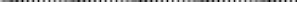 Location:	 	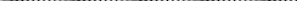 Lot No.:Location:	 	Lot No.:Location:	 	Lot No.:Location:	 	Lot Opened:Lot Opened:Lot Opened:Contract:Client: Checklist Ref.:Contract:Client: Checklist Ref.:Lot No.:Location:	 	Lot No.:Location:	 	Lot No.:Location:	 	Lot No.:Location:	 	Lot Closed:Name:Lot Closed:Name:Lot Closed:Name:Comments:	(Delays/Disruption,Improvements,Other)Comments:	(Delays/Disruption,Improvements,Other)Comments:	(Delays/Disruption,Improvements,Other)Comments:	(Delays/Disruption,Improvements,Other)Comments:	(Delays/Disruption,Improvements,Other)Comments:	(Delays/Disruption,Improvements,Other)Signature:Signature:Signature:No.ProcessSpec/Std/DwgAcceptance CriteriaPassFailCAR Ref:Initial(ITP)Date1Subcontractor Review2Safety Induction3Approve samples.4Check deliveries of materials as follows:Cement and lime.Fine aggregate.(a) Cement and lime.4ORPolymer based render5Check substrate.6Approve sample panels of render.7Check beads, lathing, etc.8Check set-out of control joints.9Monitor rendering:MixingApplication10Check rendered surfaces:Finished SurfacesControl Joints11Obtain warranties.12FINAL INSPECTION - (Including review ofrecords for Items 3 to 11 above).Note: Ensure all certificates, records and photos are attached to the Inspection ReportNote: Ensure all certificates, records and photos are attached to the Inspection ReportNote: Ensure all certificates, records and photos are attached to the Inspection ReportNote: Ensure all certificates, records and photos are attached to the Inspection ReportNote: Ensure all certificates, records and photos are attached to the Inspection ReportNote: Ensure all certificates, records and photos are attached to the Inspection ReportNote: Ensure all certificates, records and photos are attached to the Inspection ReportNote: Ensure all certificates, records and photos are attached to the Inspection ReportNote: Ensure all certificates, records and photos are attached to the Inspection Report